СОВЕТ ДЕПУТАТОВ КАРДЫМОВСКОГО ГОРОДСКОГО ПОСЕЛЕНИЯКАРДЫМОВСКОГО РАЙОНА СМОЛЕНСКОЙ ОБЛАСТИР Е Ш Е Н И Еот  07.06.2021                                                                                               №  Ре-00012Руководствуясь статьей 21 Устава Кардымовского городского поселения Кардымовского района Смоленской области, Совет депутатов Кардымовского городского поселения Кардымовского района Смоленской областиРЕШИЛ: 1. Утвердить прилагаемый Реестр муниципальной собственности муниципального образования Кардымовского городского поселения Кардымовского района Смоленской области на 01.01.2021 года.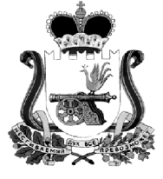 Об утверждении Реестра муниципальной собственности муниципального образования Кардымовского городского поселения Кардымовского района Смоленской области на 01.01.2021 годаГлава муниципального образования Кардымовского городского   поселенияКардымовского района Смоленской области                                           А.В. Голубых